REQUERIMENTO Nº 1316/2018Requer informações referentes à falta de materiais de escritório na UBS Dr. Joel Lincoln May Keese, na Rua das Bem-Aventuranças, 255 Jardim Vista Alegre; Senhor Presidente,Senhores Vereadores, CONSIDERANDO que, chegou ao conhecimento deste vereador que a referida Unidade Básica de Saúde carece há algum tempo de materiais de escritório;CONSIDERANDO que, dentre materiais comuns de escritório que faltam na Unidade, também necessitam de prontuários, uma vez que para não ficarem sem o material, estão sendo feitas cópias;CONSIDERANDO que, este vereador esteve visitando o almoxarifado da Saúde no mês de agosto e pôde constatar que não havia falta de materiais de escritório naquele momento;CONSIDERANDO que, com essa falta de materiais relatados, atrapalha o bom funcionamento do trabalho dos funcionários que os utilizam;CONSIDERANDO que, é dever e obrigação do vereador fiscalizar os órgãos públicos municipais;REQUEIRO que, nos termos do Art. 10, Inciso X, da Lei Orgânica do município de Santa Bárbara d’Oeste, combinado com o Art. 63, Inciso IX, do mesmo diploma legal, seja oficiado o Excelentíssimo Senhor Prefeito Municipal para que encaminhe a esta Casa de Leis as seguintes informações: 1º) É verídica a falta de materiais de escritório e prontuários na UBS Dr. Joel Lincoln May Keese no bairro Jardim Vista Alegre?2º) Caso positivo, qual é a causa da falta de materiais de escritório nesta Unidade? Qual solução esta sendo tomada para que seja solucionado este problema?3º) Apresente outras informações que julgar relevantes sobre o assunto. Plenário “Dr. Tancredo Neves”, em 09 de Outubro de 2.018.Marcos Antonio Rosado MarçalMarcos Rosado-vereador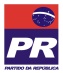 